CLARIFICATION 1Invitation to bid for Supply and delivery of engineering material to HQ EUFOR Camp Butmir Sarajevo, BiHPublication reference: HQ EUFOR/ENGINEERING MATERIAL/2023-SU/005- In accordance with Article 2. and Article 12. of Instruction to bidders, requests for clarification are to be received by the 31 March 2023, 16:00 hr. and clarification to be issued by the Contracting Authority by 07 April 2023.  The following clarification question have been received, followed by the Contracting Authority’s answers:Questions and Answers:Question 2Could you please clarify the following measurement units?SH…….CN…….PR…….TB……SM….Answer 2SH……. = sheet CN……. = can, bucketPR……. = pair, coupleTB……. = tube SM…… = square meter m2Question 3Could you please provide us with the explanation for the following items:1. What is CORD FOR SHUTTER W/MECHANISM used for precisely? 2. HANDLE FOR DOOR C/W SHIELD YALE TYP - are these black door handles with locks?Answer 3Please see table above, LOT 1 - items with pictures.  Question 4Kindly asking you for following items clarification:Lot 1:Lot 3:Answer 4Procurement and Contracting OfficeJ8, HQ EUFOR 07 April 2023This clarification is being sent simultaneously to all bidders and published on following website: www.euforbih.org/tenders where bidding dossier is published. No further clarifications may be required nor provided as specified by clause 12 of the instructions to Bidder.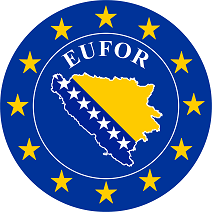 PROCUREMENT AND CONTRACTING OFFICEHQ EUFOR, J8BUTMIR Camp SarajevoBldg. 225, 71210 Ilidza, BH Fax: Civil +387-33-495707e-mail: taco@eufor.europa.euLOT 1- CON.MAT.ITEM DECRIPTIONQUESTIONANSWERItem no31DOWN PIPE 80MMWhat is down pipe? What is the purpose of this pipe? Guttering or something else? From which kind of material is made?Down pipe is pipe that goes from gutter to the ground. Material is same as guttering. Vertical down pipe.4GLUE FOR LINOLEUM SHONOXWe don’t have this brand.  We have Tarkett. Can we offer this producer (have packing 22 kg )?Of course you can.6VINYL FLOORING, 3.0 MMDelivery need to be in plate or in roll.In roll.8PANIC LOCK, HANDLE LATCHPlease suggest producer and model. CISA MOD. 59011.10.0.00; CISA MOD. 07007.14.0.00.00  or equivalent9HANDLE FOR DOOR C/W SHIELD YALE TYPPlease send link of producer. 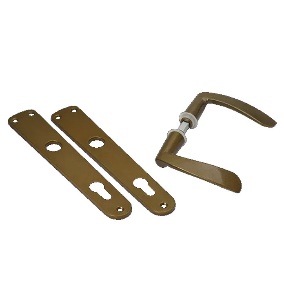 11CORD FOR SHUTTER W/MECHANISMPlease link or photo.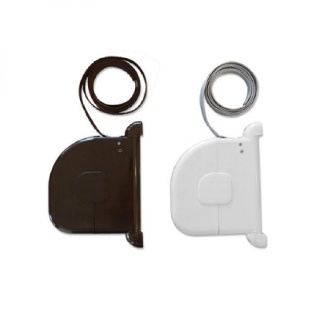 13METAL STRIP  2.7M, SELF ADHESIVEFor what it use? Do you need aluminum strip.Yes we need al. strips  self adhesive, gray colour15GLUE UNIVERSAL 850ML (ljepilo univerzalno)We have NEOSSTIC 800ml, can we offer them?Yes you can.16PAINT ROLLER, COMPLETE 10 CM NIVETA Material need be aluminum or some else. Have to be NIVETAYes, need to be NIVETA,  for paint walls and wood18PRIMER FOR METAL GRAY, 0.75LCN Basic or bold color? Nitro or syntheticsGrey color, oil based.22PAINT, UNIVERSAL WHITE (0.75L CAN)Nitro or syntheticsOil based.1PLYWOOD 2500 X 1250 X 20 MMSH ---- UNIT OF MEASURE- WHAT IS THIS?SH is sheet, that is the only measure that you can deliver plywood except square meters, 244 x 122 cm2PLYWOOD 18/MM WATERPROOFSH ---- UNIT OF MEASURE- WHAT IS THIS?SH is sheet, that is the only measure that you can deliver plywood except square meters20METAL SHEET 1800X1250 MM, WHITEThickness? Dimension of table?Thickness 0,6mm, dimension 1800x1250mmLOT 2 - ELECTRICAL MATERIALITEM DECRIPTIONQUESTIONANSWERItem no.SOCKET CONNECTOR 32A FREEBroj polova? Pol no.5 SOCKET FIXED 32ABroj polova? Pol no.5 PLUG FREE 32ABroj polova? Pol no.5 PLUG, FIXED,32ABroj polova? Pol no.5 LIGHT FITTING 1 X 36 WVodotijesna svjetiljka, raster ili obični nosač?ip 65, (obicni nosac) ordinary FAN M100/4" A PIR LL SENSORPojašnjenje specifikacija te koji senzor? Clarification, which sensor?Ventilator 100 mm, za ugradnju u zid sa senzorom pokreta (wall mounted with movement sensor)CABLE TRAY, PVC, SCAME, 30 X 15 mmDa li kanalica mora biti SCAME te da li može dimenzija 25x16mm? Does it have to SCAME, can you accept dimension 25x16 mm?  It has to be 30 X 15 mm41UNION GAL 1/2'-1/2' SAE CASTLEWhat is this ?HOLENDER MATICA 1/2"-1/2 SAE CASTEL42UNION GAL 3/8-3/8 SAE CASTELWhat is this ?HOLENDER MATICA 3/8"-3/8 SAE CASTEL43UNION GAL 6MM-1/4" SAE CASTLEWhat is this ?HOLENDER MATICA 6mm - 1/4 SAE CASTELLOT 3 - PLUMBING MATERIALITEM DECRIPTIONQUESTIONANSWERItem no.18FLEXI PIPE FOR TOILET BOWLPhotography of product and dimensions?Odvod za WC šolju flexi baltik | Diplon Kupatila27LOCK WASHER 12 mmField of applicationFeder sajba 12 mm48SHOWER BASE PLASTIC 80 X 80 cmDo you need a bathtub with or without lining?With lining49SHOWER DIVIDE PLAST. W/U PROFType and dimension, photography on technical data sheet?Pleksiglas 180 x 80 cm, sa lajsnama za montazuPlexiglas 180X80 cm with skirting boards for installation256056aRUST CONVERTER  1L BOTTLE8L238646X_SFHEAT TRACE CABLE 20W100Meter618319A_SFTAP, BALL 1/2"15Each658646Y_SFTHERMOSTAT UTR60-PRO6EachLot 1:256056aRUST CONVERTER 1L BOTTLEL8Pretvarac hrdje, primjer: WURTH rust converter or equivalent Lot 3:238646X_SFHEAT TRACE CABLE 20W100MeterGrijni kabal za krovove, cijevi I oluke, 20 WHeat cable for roofs, pipes and gutters 20W618319A_SFTAP, BALL 1/2"15EachSlavina, kuglicna, 1/2"658646Y_SFTHERMOSTAT UTR60-PRO6EachTermostat za grijni kabal Thermostat for heat cable 